Grille évaluation projet Erasmus + « zéro déchet zéro échec »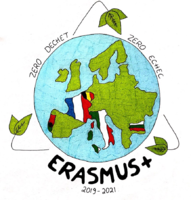 EVALUATION PAR LES COORDINATEURS ET LES ENSEIGNANTSCommentaires/Observations/Propositions :Les collègues français ont rencontré un peu de difficultés au niveau du calendrier et la sélection des élèves participant à la réunion à Virton mais ils ont réussi à les surmonter et à suivre l’organisation prévue.Tous les partenaires ont fait des efforts pour disséminer les activités réalisées et les résultats atteints lors de C2. On aimerait donner un peu plus d’importance à leur présentation au public en dehors de nos établissement, mais la crise de COVID 19 nous en a empêché.Cependant, les « instruments virtuels » ont été largement exploités et un large publis a eu accès aux informations publiées en ligne.Activité de formation C2 en BelgiqueOUINONAvant la rencontre :Les partenaires ont-ils rencontré des difficultés pour  organiser la rencontre ?Problème d’ordre financierXProblème de calendrierXProblème de transportXNon-respect des engagements préalables pris par les partenairesXSélection des élèvesXL’école d’accueil a-t-elle aidé ses partenaires à organiser la rencontre ?XLes activités pour préparer l’élève à l’échange interculturel ont- elles été pertinentes ?Commentaires éventuels :XLes élèves en difficultés scolaires et/ou sociales ont-ils bénéficié d’une attention et d’une préparation particulière ?XLes activités et productions prévues pour la rencontre ont- elles été réalisées (film, travail sur Etwinning, rencontres avec intervenants extérieurs, utilisation des outils numériques…) ?Commentaires éventuels :XPendant la rencontre :L’ordre du jour des réunions de travail entre coordinateurs était-il en adéquation avec les objectifs ?XLes objectifs ont-ils été atteints ?Ancrer l’Europe dans les projets d’établissement et les pratiquesXOuvrir l’école sur l’extérieurXAssurer la pérennité des actions mises en œuvre dans le projetXUtilisation des TICXDévelopper la motivation des élèves (lutte contre l’échec scolaire)XDévelopper la motivation pour l’apprentissage des languesXMeilleure compréhension de l’EuropeXL’activité de formation était-elle pertinente au regard des objectifs fixés pour la rencontre ?Commentaires éventuels :XL’implication des parents d’élèves était-elle satisfaisante ?XL’implication des élèves était-elle satisfaisante ?XL’implication des partenaires externes (organismes de formation, intervenants…) était-elle satisfaisante ?XL’implication de la direction et de l’administration était-elle satisfaisante ?XL’implication des enseignants impliqués était-elle satisfaisante ?XL’implication des coordinateurs était-elle satisfaisante ?XLa rencontre a-t-elle été préparée de manière pertinente (rappel des objectifs, programme…) ?XLa réunion a-t-elle permis de développer les compétences des élèves ?Compétences linguistiquesXCompétences numériquesXOuverture aux autres (compétences sociales et interculturelles)XImplication dans la problématique environnementaleXLa rencontre a-t-elle permis d’échanger sur des pratiques environnementales ?XLa rencontre a-t-elle permis de réduire l’échec en matière de gestion des déchets ?XAprès la rencontre – Dissémination :Les activités et productions de dissémination internes à l’école menées par les coordinateurs et enseignants ont- elles été pertinentes ?Commentaires éventuels :XLes activités et productions de dissémination externes à l’école menées par les coordinateurs et enseignants ont- elles été suffisantes ?Commentaires éventuels :XLes activités et productions de dissémination internes à l’école menées par les élèves ont- elles été suffisantes ?Commentaires éventuels :XLes activités et productions de dissémination externes à l’école menées par les élèves ont- elles été suffisantes ?Commentaires éventuels :X